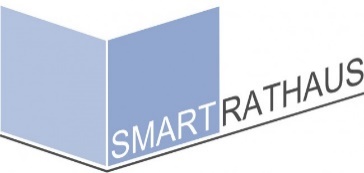 Anforderungs- und Potentialprofil zur StellenbesetzungVerwaltung/ Amt/ Fachbereich: 	      ____________________________
Stellen Nr./ Beschreibung: 		      ____________________________
Name Bewerber/in:			      ____________________________
Datum / Uhrzeit Vorstellungsgespräch:	      ____________________________Anforderungs- und Potentialprofil zur Stellenbesetzung
Ergänzende Bewertungskriterien bei FührungskräftenNamen und Unterschriften des Personalauswahlgremiums:_________________________________	_________________________________________________________________	_________________________________________________________________	________________________________Namen und Unterschrift der Beteiligten: 
(Vertreter/in Personalrat, Schwerbeningertenbeauftragte/r, Gleichstellungsbeauftragte/r)_________________________________	_________________________________________________________________	_________________________________________________________________	________________________________BewertungskriteriumGewichtung(1 bis 3-Fach)Potential
Bewerber/in erfüllt dieAnforderung besonders =       3 PAnforderung = 	2 P
Anforderung weniger =	1 P
Anforderung nicht = 	0 PErgebnis
(Gewichtung * Punkte)Ethische KompetenzLoyales und aufrichtiges handelnGemeinwohlorientiert handelnBeachtung von WirtschaftlichkeitBürgerservice und Bürgerbeteiligung fördernPersönliche KompetenzStäken und Schächern bekannt und reflektiertLernbereitschaft und Offenheit für NeuesLeistungsbereitschaft, MotivationTeamfähigkeitSouverän in schwierigen Situationen Soziale KompetenzWertschätzender Umgang mit MenschenKommunikationsfähigkeit (Sprache, Mimik, Gestik)Kooperations- und HilfsbereitschaftKonflikte konstruktiv und Lösungsorientiert angehenDiversity KompetenzVorurteile erkennen und entgegenwirkenDiskriminierungen erkennen und aktiv abbauenBetriebsklima zu Vielfalt und Chancengleichheit fördernPotentiale von Menschen erkennen und fördernDigitale KompetenzChancen, Einsatzmöglichkeiten und Risiken von IT kennenDigitale Medien und Kommunikationsdienste nutzenFähigkeit zur digitalen Leistungserstellung ( Office, Fachanwendungen)Digitalisierung mit eigenen Ideen und Impulsen mitgestaltenFachliche KompetenzAusbildung / Studium erfolgreich abgeschlossenZielorientierte und regelmäßige WeiterbildungPraktische Berufserfahrung im AufgabengebietBesondere Arbeitsergebnisse im WerdegangBesondere Kenntnisse in FachanwendungenSumme:
BewertungskriteriumGewichtung(1 bis 3-Fach)Potential
Bewerber/in erfüllt dieAnforderung besonders =      3 PAnforderung = 	2 P
Anforderung weniger =	1 P
Anforderung nicht = 	0 PErgebnis
(Gewichtung * Punkte)FührungskompetenzFührungsmittel und Methoden kennen und situationsgerecht EinsetzenMit Führungsrolle identifizieren und Vorbild seinZiele der Organisation mittragen und aktiv deren Umsetzung mit verfügbaren Ressourcen fördernEhrliche, kritische und offene Kommunikation fördernArbeitsprozesse hinterfragen und verbessernPersonalentwicklungskompetenzFürsorge und Verantwortung für Mitarbeiter übernehmenEntwicklung der Mitarbeiter anregen und unterstützenFreiräume zur Selbstorganisation schaffenMit Zielen und Zielvereinbarungen arbeitenKonstruktive Fehlerkultur entwickelnStrategische KompetenzVerantwortung/ Identifikation mit VerwaltungAnregungen für innovative EntwicklungKonstruktiver Umgang mit politischen VertreternPositives Image der Kommune fördernSumme: